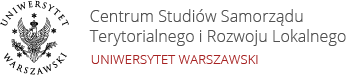 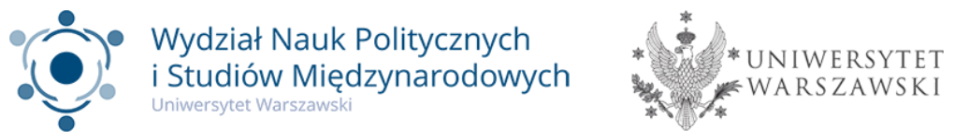 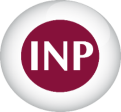 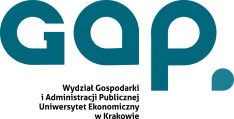 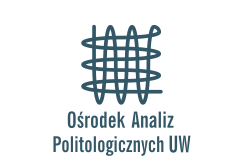 Warszawa, Kraków, dnia 24.04.2018r.Szanowni Państwo,z przyjemnością informujemy, że w dniu 22 maja 2018r. odbędzie się w Warszawie II Międzynarodowe Sympozjum Naukowe pt. „Wybory samorządowe – samorządowe wybory”, organizowane przez Centrum Studiów Samorządu Terytorialnego i Rozwoju Lokalnego Uniwersytetu Warszawskiego, Instytut Nauk Politycznych Wydziału Nauk Politycznych i Studiów Międzynarodowych Uniwersytetu Warszawskiego, Ośrodek Analiz Politologicznych Uniwersytetu Warszawskiego, Wydział Gospodarki i Administracji Publicznej Uniwersytetu Ekonomicznego w Krakowie, na które zapraszamy.Celem sympozjum jest prezentacja wyników badań i wymiana poglądów przedstawicieli krajowych i zagranicznych ośrodków naukowych zajmujących się problematyką samorządu terytorialnego, a w szczególności ordynacji wyborczej i finansowania kampanii wyborczej w jednostkach samorządu terytorialnego. Biorąc pod uwagę szeroki zakres problematyki podejmowanej przez przedstawicieli nauki, pozwalamy sobie zaproponować obszary badawcze, które będą stanowić podstawę do dyskusji oraz wyprowadzenia wniosków de lege lata i de lege ferenda sformułowanych podczas sympozjum. Przedmiotem rozważań będzie zatem szeroko rozumiana problematyka samorządu terytorialnego, z czego najważniejszymi obszarami poddanymi analizie będą: problem ordynacji wyborczej w samorządzie terytorialnym w Polsce na tle innych państw europejskichfinansowanie kampanii wyborczej w samorządzie terytorialnym w Polsce na tle innych państw europejskichkadencyjność w jednostkach samorządu terytorialnegowybory samorządowe’2018 – przygotowania do kampanii wyborczejprotesty wyborczemarketing polityczny w kampanii samorządowejproblem modernizacji strukturalnej, instytucjonalnej i kadrowej samorządu terytorialnego w programach wyborczychprzywództwo lokalne a gra z elektoratempartie i koalicje partyjne w jednostkach samorządu terytorialnegozasady ustrojowe samorządu terytorialnego w kontekście programów wyborczychDo udziału w sympozjum zapraszamy przedstawicieli środowisk akademickich, działaczy samorządowych, praktyków, a także osoby, którym bliska jest tematyka sympozjum.Warunkiem uczestnictwa w sympozjum jest wypełnienie formularza zgłoszeniowego zamieszczonego na stronie internetowej sympozjum (zakładka: „Rejestracja”) Zgłoszenie udziału w sympozjum należy przesłać do dnia 10 maja 2018r.Sympozjum towarzyszyć będzie również debata kandydatów na Prezydenta miasta stołecznego Warszawy z udziałem doktorantów i studentów uczelni organizujących sympozjum.W dniu sympozjum zostanie opublikowany specjalny numer pisma naukowego e-Politikon, wydawanego przez OAP UW, pod redakcją naukową: dr hab. prof. UW Jolanty Itrich-Drabarek,  dr. hab. Ewy Marciniak, dr Olgierda Annusewicza, w którym zostaną zamieszczone artykuły w języku polskim i w języku angielskim dotyczące tematu sympozjum. Rada Programowa Sympozjum1. dr hab. prof. UW Jolanta Itrich –Drabarek (CSSTiRL UW/ INP WNPiSM UW)2. dr hab. Ewa Marciniak (INP WNPiSM UW)3. dr hab. prof. UEK Stanisław Mazur (GAP EUK)4. dr Justyna Otto (INP WNPiSM UW)Komitet Organizacyjny: dr Olgierd Annusewicz (OAP), dr Jarosław Bober (GAP EUK), dr Beata Marczewska (CSSTiRL UW) , dr Marcin Tobiasz (INP WNPiSM UW), mgr Justyna Wiśniewska-Grzelak (INP WNPiSM UW)	Patronatu  honorowego udzieliły: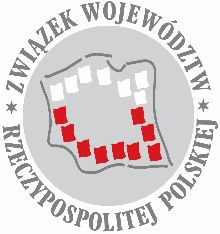 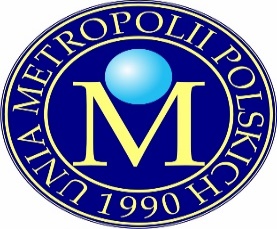 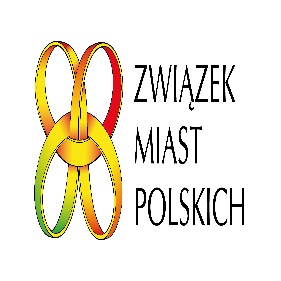 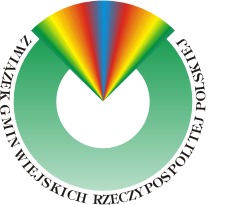 Partnerzy wydarzenia: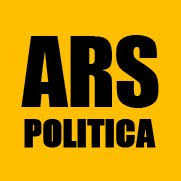 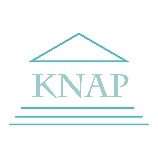 